Зарегистрировано в Минюсте России 10 декабря 2014 г. N 35123МИНИСТЕРСТВО ТРУДА И СОЦИАЛЬНОЙ ЗАЩИТЫ РОССИЙСКОЙ ФЕДЕРАЦИИПРИКАЗот 6 ноября 2014 г. N 870нОБ УТВЕРЖДЕНИИ ПОРЯДКАНАПРАВЛЕНИЯ ГРАЖДАН В СТАЦИОНАРНЫЕ ОРГАНИЗАЦИИ СОЦИАЛЬНОГООБСЛУЖИВАНИЯ СО СПЕЦИАЛЬНЫМ СОЦИАЛЬНЫМ ОБСЛУЖИВАНИЕМВ соответствии с подпунктом 5.2.97(13) Положения о Министерстве труда и социальной защиты Российской Федерации, утвержденного постановлением Правительства Российской Федерации от 19 июня 2012 г. N 610 (Собрание законодательства Российской Федерации, 2012, N 26, ст. 3528; 2013, N 22, ст. 2809; N 36, ст. 4578; N 37, ст. 4703; N 45, ст. 5822; N 46, ст. 5952; 2014, N 21, ст. 2710; N 26, ст. 3577; N 29, ст. 4160; N 32, ст. 4499; N 36, ст. 4868), приказываю:1. Утвердить прилагаемый Порядок направления граждан в стационарные организации социального обслуживания со специальным социальным обслуживанием.2. Настоящий приказ вступает в силу с 1 января 2015 года.МинистрМ.А.ТОПИЛИНУтвержденприказом Министерства трудаи социальной защитыРоссийской Федерацииот 6 ноября 2014 г. N 870нПОРЯДОКНАПРАВЛЕНИЯ ГРАЖДАН В СТАЦИОНАРНЫЕ ОРГАНИЗАЦИИ СОЦИАЛЬНОГООБСЛУЖИВАНИЯ СО СПЕЦИАЛЬНЫМ СОЦИАЛЬНЫМ ОБСЛУЖИВАНИЕМ1. Настоящий Порядок устанавливает правила направления граждан в стационарные организации социального обслуживания со специальным социальным обслуживанием.2. На социальное обслуживание в стационарные организации социального обслуживания со специальным социальным обслуживанием (далее - стационарные организации со специальным социальным обслуживанием) направляются граждане из числа лиц, освобождаемых или освобожденных из мест лишения свободы, за которыми в соответствии с законодательством Российской Федерации установлен административный надзор, которые частично или полностью утратили способность к самообслуживанию (далее - граждане, состоящие под административным надзором).3. Направление граждан, состоящих под административным надзором, в стационарные организации со специальным социальным обслуживанием осуществляется по их личному заявлению и при отсутствии медицинских противопоказаний для нахождения в стационарной организации со специальным социальным обслуживанием.4. Граждане, состоящие под административным надзором, направляются в стационарные организации со специальным социальным обслуживанием по месту установления административного надзора органом субъекта Российской Федерации, уполномоченным на признание граждан нуждающимися в социальном обслуживании <1>.--------------------------------<1> Пункт 2 статьи 8 Федерального закона от 28 декабря 2013 г. N 442-ФЗ "Об основах социального обслуживания граждан в Российской Федерации".5. Направление граждан, состоящих под административным надзором, в стационарные организации со специальным социальным обслуживанием осуществляется при наличии следующих документов:а) заявление гражданина;б) решение суда об установлении административного надзора;в) копия справки об освобождении из исправительного учреждения с отметкой об установлении административного надзора;г) копия предписания, выданного администрацией исправительного учреждения, о выезде к избранному месту жительства или пребывания с указанием срока прибытия;д) сведения органа внутренних дел о постановке гражданина на учет для осуществления административного надзора;е) справка медицинской организации об отсутствии медицинских противопоказаний для нахождения в стационарной организации со специальным социальным обслуживанием;ж) паспорт, иной документ, удостоверяющий личность (далее - паспорт), или временное удостоверение личности, выданное органом Федеральной миграционной службы гражданину, не имеющему паспорта, на время до получения паспорта (далее - временное удостоверение);з) сведения о месте жительства, месте пребывания (почтовый индекс, наименование субъекта Российской Федерации, район, город, иной населенный пункт, улица, номера дома, корпуса, квартиры), которые указываются на основании записи в паспорте или во временном удостоверении, или в документе, подтверждающем регистрацию по месту жительства, месту пребывания (если предъявляется иной документ, кроме паспорта или временного удостоверения);и) пенсионное удостоверение (при наличии).6. Направление граждан, состоящих под административным надзором, в стационарную организацию социального обслуживания, предназначенную для лиц, страдающих психическими расстройствами, производится:а) на основании личного заявления гражданина, страдающего психическим расстройством, или гражданина, признанного в установленном порядке недееспособным, заключения врачебной комиссии с участием врача-психиатра и решения суда об установлении административного надзора с одновременным информированием органов внутренних дел;б) для граждан, признанных в установленном порядке недееспособными, если такой гражданин по своему состоянию не способен подать личное заявление, - по решению органа опеки и попечительства, принятому на основании заключения врачебной комиссии при участии врача-психиатра и решения суда об установлении административного надзора с одновременным информированием органов внутренних дел.7. Выписка граждан, состоящих под административным надзором, из стационарной организации со специальным социальным обслуживанием производится с уведомлением органа внутренних дел.\ql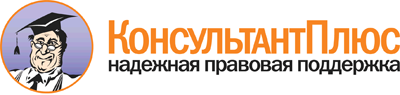 Приказ Минтруда России от 06.11.2014 N 870н
"Об утверждении Порядка направления граждан в стационарные организации социального обслуживания со специальным социальным обслуживанием"
(Зарегистрировано в Минюсте России 10.12.2014 N 35123)Документ предоставлен КонсультантПлюс

www.consultant.ru

Дата сохранения: 03.07.2015